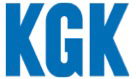 PressmeddelandeSollentuna, 131015KGK satsar på fordonshantering och blir delägare i Carsmart ABKGK har klivit in som delägare i Carsmart AB, ett ungt företag som levererar en webbaserad lösning för fordonshantering: Fleetsmart. Verktyget ger både stora som små vagnparksägare en enklare vardag med sådant som hantering av fakturor och överblick över fordonens statistik. – Vår tjänst Fleetsmart avlastar vagnparksägare samtidigt som det ger dem större insyn. Det är ett avancerat verktyg som ändå är enkelt att använda. Till exempel får ett fordon omkring 50 fakturor per år. Vi ordnar samfakturering så man får en enda faktura per månad från ett enda företag, men det går självklart fortfarande att gå in på originalfakturan och kontrollera detaljer, säger Johan Hjälte, vd på Carsmart AB. Fleetsmart sköter sådant som hanteringen av ett företags drivmedelskort, rapporteringen av körjournaler och ser till att kostnader kan gå direkt in i företagets ekonomisystem. Verktyget är direktkopplat till Transportstyrelsen vilket gör att administratören kan se om ett fordon belagts med körförbud. Bland den statistik som redovisas ingår fakta som hur mycket och vilken typ av bränsle som tankats. Det finns även möjlighet att jämföra olika grupper, fordon och förare med varandra.– Genom att gå in som delägare får KGK en unik möjlighet att påverka och utveckla Carsmarts utbud. Vi visar dessutom tydligt hur mycket vi tror på deras produkt, säger Thomas Bergdahl, affärsenhetschef på KGK Handelsdivisionen. KGK kommer ha ensamrätten att sälja Carsmarts fordonstjänster i Sverige.Fleetsmart i korthet:statistik per fordon och företagfakturahantering (samfakturering) = alla fakturor från ett ställe per månadhantering av drivmedelskortsplittfakturering av alla företagets kostnaderse originalfakturorse körförbud via direktkoppling mot Transportstyrelsenkostnader kan gå direkt in i företags ekonomisystemhjälp med upprättande av bilpolicyrapportering av körjournal